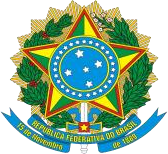 Ministério da EducaçãoSecretaria de Educação Profissional e Tecnológica Instituto Federal de Educação, Ciência e Tecnologia de PernambucoReitoriaEDITAL REI/IFPE Nº 4, DE 17 DE JANEIRO DE 2023 ANEXO I – TERMO DE ANUÊNCIA DA GESTÃOO/A   diretor/a-geral    e   o/a    gestor/a   de   Pesquisa   e/ou    Extensão    do    Campus 	estão cientes da submissão da proposta de projeto de pesquisa e/ou de extensão aplicados ao ensino intitulado		, que será coordenado pelo/a docente	.Os gestores acima mencionados também estão cientes de que o/a coordenador/a do projeto irá dispor de, no mínimo, 14 (quatorze) horas semanais para a realização das atividades de ensino– pesquisa, ensino–extensão ou ensino–pesquisa–extensão dos projetos aprovados.A carga horária dedicada ao projeto poderá ser contabilizada no Plano Individual de Trabalho Docente.Diretor/a-Geral do Campus XXXXXXXXXGestor/a de Pesquisa e/ou Extensão doCampus XXXXXXXXX